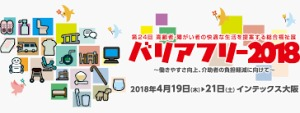 公益社団法人　大阪介護福祉士会ブースボランティアご協力のお願い日　時　平成30年4月19日(木)・20日(金)・21日(土)　　　　10：00～17：00（　活動時間　9：30～17：00 ）場　所　インテックス大阪　集合場所　西ゲート前（中ふ頭駅側）内　容　ブースにて会の広報活動やワークショップ周知活動・受付、介護相談など　　　　ご協力いただける方には後日FAX,メール等にて詳細送ります。参加申し込み(※は必須)ＦＡＸ送信先　06-6766-3632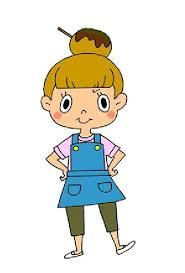 【問い合わせ先】公益社団法人　大阪介護福祉士会担当：組織部　中山　山ヶ城　矢部　大阪市中央区谷町7-4-15　大阪府社会福祉会館3階　　　　　　　　　　　電話：06-6766-3633　　Ｅ-Mail：info@kaigo-osaka.jpふ　り　が　な※お　名　前　　　　　　　　　　　　　　　　　　　（会員Ｎｏ　　　　　　　　　）※連　絡　先住所　　　　　　　　　　　　　　　　　電話※E-mail                                      ※FAX※参　加　日可能日に〇をしてください19日（　1日　、ＡＭのみ、　ＰＭのみ　）　20日（　1日　、ＡＭのみ、　ＰＭのみ　）　　21日（　1日　、ＡＭのみ、　ＰＭのみ　）　◎複数日も可